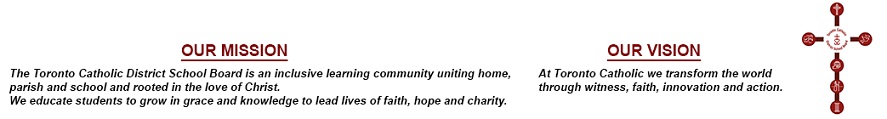 MINUTES OF THE REGULAR MEETING OF THESPECIAL EDUCATION ADVISORY COMMITTEEPUBLIC SESSIONHELD WEDNESDAY, FEBRUARY 9, 2022PRESENT:Trustees:			N. Crawford – VirtualKennedy – VirtualNon-Voting			M. Rizzo– VirtualTrustee:			External Members:	George Wedge, Chair				Geoffrey Feldman, Vice-Chair - Virtual 				M. Battaglia - Virtual				M. Da Costa - VirtualLori Mastrogiuseppe – VirtualLisa McMahon - VirtualTyler Munro - VirtualDeborah Nightingale - VirtualMary Pugh - VirtualStaff:			C. FernandesF. CifelliA. CokeV. Cocco				M. Gendron		          M. Meehan			R. Macchia J. Mirabella D. ReidP. StachiwS. Pellegrini, Acting Recording SecretaryExternal Guest:		A. Robertson, Parliamentarian3.	Roll Call and Apologies	Trustee Di Giorgio sent his regrets. Wendy Layton was absent.4.	Approval of the AgendaMOVED by Trustee Crawford, seconded by Trustee Kennedy, that the Agenda, as amended to include the Addendum, be approved. Mary Pugh joined the virtual meeting at 7:19 pm.On the Vote being taken, the Motion was declaredCARRIEDMary Pugh did not respond/vote.5.	Declarations of InterestThere were none.Lisa McMahon joined the virtual meeting at 7:22 pm.6.	Approval and Signing of the MinutesMOVED by Deborah Nightingale, seconded by Geoffrey Feldman, that the Minutes of the Meeting held January 19, 2022 be approved.On the Vote being taken, the Motion was declaredCARRIED9.	Notices of MotionMOVED by Deborah Nightingale, seconded by Melanie Battaglia, that Item 9a) be adopted as follows: 9a) 	From Deborah Nightingale, representative for Bright Children Ontario Special Education regarding Daily Danger at St. Michael’s Choir School will be considered at the March 9, 2022 Special Education Advisory Committee Meeting. WHEREAS: The Toronto Catholic District School Board (TCDSB) has committed to creating school communities focused on the success, mental health and well-being of all students, including special education students. The TCDSB is committed to providing safe, healthy and welcoming learning environments for all students;WHEREAS: Students require, and parents expect a safe learning environment for their children at TCDSB schools;WHEREAS: There is a large community of special education students, many of them identified as gifted, attending St Michael’s Choir School (Choir School); WHEREAS: There are unprecedented safety issues at the Choir School since August 2020 when the hotel across the street from the school was converted to a homeless shelter and later added a safe injection site there; WHEREAS: Grade 3 to Grade 12 students at the Choir School are witnessing drug deals, and injections, assaults and public sex on the steps of their school every day; WHEREAS: Caretakers and teachers find used needles, human waste and vandalism at the Choir School daily; WHEREAS: There were three very serious incidents involving gunfire in the immediate vicinity of the Choir School in December 2021; WHEREAS: TCDSB staff have known about this unsafe school environment since August 2020 and nothing effective has been done to protect students at the school; and WHEREAS: Parents delegated to the TCDSB in October 2020 about this dangerous situation and the harassment is ongoing for students and teachers. THEREFORE BE IT RESOLVED THAT: SEAC urge and strongly recommend that the TCDSB affirm that it will protect its students at the Choir School and find a solution as soon as possible to safeguard the well-being of these students; and BE IT RESOLVED THAT: SEAC recommend that in order to protect these vulnerable students, the TCDSB move the Choir School to a safer location as soon as possible.10.	Consent and Review	The Chair reviewed the Order Page and the following Items were held:11a) 	Special Education Advisory Committee (SEAC) Annual Calendar (Draft) as of February 9, 2022 – Deborah Nightingale;11b)	Special Education Plan Review - Update from Informal Working Group – Trustee Crawford;12a)	Annual Report on the Accessibility Standards Policy (A.35) – Geoffrey Feldman;12b)	Mental Health and Well-Being Report 2020-2021 (Information) – Geoffrey Feldman; and12c)	Special Education Superintendent Update – February 2022 – Deborah NightingaleMOVED by Trustee Crawford, seconded by Trustee Kennedy, that the Item not held be received.On the Vote being taken, the Motion was declaredCARRIEDITEM NOT HELD AS CAPTURED IN ABOVE MOTION19a)	Pending List as at February 9, 202211.	Annual Calendar ItemsMOVED by Deborah Nightingale, seconded by Trustee Crawford, that Item 11a) be adopted as follows: 11a) 	Special Education Advisory Committee (SEAC) Annual Calendar as of February 9, 2022 received.	Trustee Rizzo joined the virtual meeting at 7:35 pm.The Chair declared a five-minute recess.The meeting resumed with George Wedge in the Chair, with a change to the attendance list as follows:PRESENT: Trustees:			N. Crawford – Virtual					A. Kennedy – VirtualNon-Voting			M. Rizzo - VirtualTrustee:			External Members:	George Wedge, Chair					Geoffrey Feldman, Vice-Chair - Virtual 					M. Battaglia - Virtual					M. Da Costa - VirtualLori Mastrogiuseppe – VirtualTyler Munro - VirtualDeborah Nightingale - VirtualMary Pugh - Virtual11a)	Special Education Advisory Committee (SEAC) Annual Calendar as of February 9, 2022  (continued)MOVED in AMENDMENT by Deborah Nightingale, seconded by Mary Pugh, that SEAC's annual goals be listed each month in the Agenda on the same page as the SEAC Terms of Reference; andThat review of the SEAC annual goals be scheduled in the annual calendar three times a year in addition to goal setting exercise in September.​MOVED in AMENDMENT to the AMENDMENT by Mary Pugh, seconded by Deborah Nightingale, that the following wording be added “usually December, March, June,” so that the second paragraph amendment reads as follows: That review of the SEAC annual goals be scheduled in the annual calendar three times a year, usually December, March, June, in addition to goal setting exercise in September.​On the Vote being taken, the AMENDMENT to the AMENDMENT was declared										CARRIEDOn the Vote being taken, the AMENDMENT was declared										CARRIEDOn the Vote being taken, the Motion, as amended, was declared										CARRIEDLisa McMahon joined the virtual meeting at 8:09 pm.MOVED by Geoffrey Feldman, seconded by Lori Mastrogiuseppe, that Item 11b) be adopted as follows: 11b) 	Special Education Plan Review - Update from Informal Working Group received.	MOVED in AMENDMENT by Trustee Crawford, seconded by Trustee Kennedy, that SEAC approve the recommendations from the Special Education Informal Working Group and that the recommendations be referred to Staff.On the Vote being taken, the AMENDMENT was declared										CARRIEDTime for business expired and was extended by 15 minutes, as per Article 12.6 of the By-law, to complete the debate on the Item and as per the will of the majority of the Assembly:On the Vote being taken, the Motion was declaredCARRIEDOn the Vote being taken, the Motion, as amended, was declared										CARRIED12.	Reports of Officials for Information by the Board/Other CommitteesMOVED by Geoffrey Feldman, seconded by Tyler Munro, that Item 12a) be adopted as follows: 12a) 	Annual Report on the Accessibility Standards Policy (A.35) received.MOVED in AMENDMENT by Trustee Kennedy, seconded by Tyler Munro, that Staff bring back the survey questions for SEAC Working Group feedback.On the Vote being taken, the AMENDMENT was declared										CARRIEDMary Pugh left the virtual meeting at 9:04 p.m.On the Vote being taken, the Motion, as amended, was declared										CARRIEDMOVED by Geoffrey Feldman, seconded by Lori Mastrogiuseppe, that Item 12b) be adopted as follows: 12b) 	Mental Health and Well-Being Report 2020-2021 received.On the Vote being taken, the Motion was declaredCARRIEDMOVED by Deborah Nightingale, seconded by Lori Mastrogiuseppe, that Item 12c) be adopted as follows: 12c) 	Special Education Superintendent Update – February 2022 received.On the Vote being taken, the Motion was declaredCARRIEDMelanie Battaglia did not respond/vote.21.	AdjournmentMOVED by Deborah Nightingale, seconded by Geoffrey Feldman, that the meeting be adjourned.On the Vote being taken, the Motion was declaredCARRIED____________________________                 ____________________________SECRETARY                            CHAIR